REGULAMIN UCZESTNICTWA W KURSIE KELNERSKIM 1. Warunki uczestnictwa podane są na Kartach Zgłoszenia umieszczonych w zakładce każdego kursu. Zgłoszenie na kurs następuje poprzez wypełnienie i przesłanie Karty Zgłoszenia. Dokumenty przesyłane przez Zgłaszającego powinny być wypełnione czytelnie (najlepiej w komputerze – karta zgłoszenia jest plikiem Word) 2. Z uwagi na wymogi ustawowe i konieczność potwierdzenia własnoręcznym podpisem zgody na przetwarzanie danych osobowych, Karta Zgłoszenia powinna być przesłana faksem lub zeskanowana i przesłana e-mailem biuro@zw-s.pl 3. Przesłanie Karty Zgłoszenia jest jednoznaczne z akceptacją warunków niniejszego regulaminu. 4. Ze względu na ograniczoną liczbę miejsc, Karty Zgłoszenia przyjmowane są w terminach podawanych w ogłoszeniu indywidualnie dla każdego kursu- do udziału w kursie kwalifikuje się pierwsze 25 osób.  5. Karty nadesłane po tym terminie lub po zamknięciu listy zgłoszeń nie będą rozpatrywane.6. Rezygnacja ze szkolenia może nastąpić jedynie drogą pisemną. 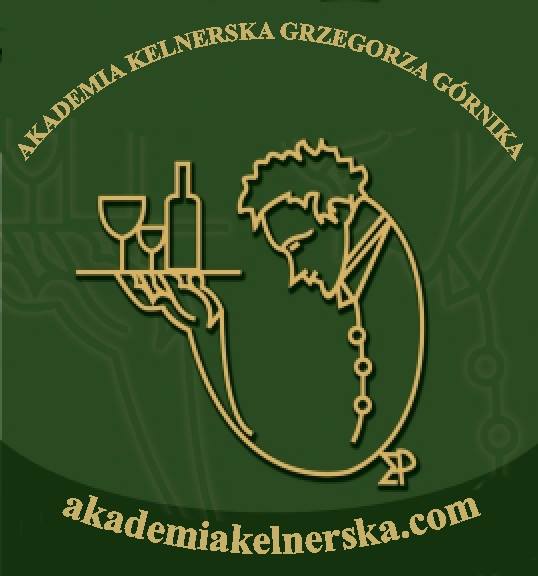 